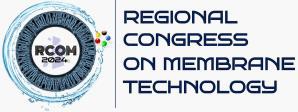 Impiana Hotel Senai in Johor Bahru 30 September – 1 October 2024https://research.utm.my/amtec/rcom2024/Details of SponsorshipNote: Invoice will be issued once we have received your sponsorship form.Signature:Name:Date:Please submit the completed sponsorship form to rcom2024@utm.my and our sponsorship unit will contact you in due course.Name of CompanyWebsiteContact Person’s Details(a) Name(b) Position(c) Email Address(d) PhoneSponsorship (Pleasetick)(a)	Gold Sponsorship (RM 5000)(1 booth, corporate video during conference, event registration with grand dinner for 2 pax)(b)	Silver Sponsorship (RM 3000)(1 booth, corporate video during conference, event registration with grand dinner for 1 pax)(c)	Bronze Sponsorship (RM 2000)(Event registration with grand dinner for 1 pax)(d)	Normal Sponsorship (RM 500)